Affaire suivie par : 
Aiata MAI (40 470 585)àMesdames, Messieurs les Instituteurs et Professeur(e)s des écoles du corps de l’Etat créé pour la Polynésie françaises/c de Mesdames et Messieurs les directeurs d’école et de CJAs/c de Mesdames et Messieurs les Inspecteurs de l’Education NationaleObjet 	:	Appel à candidature pour les postes susceptibles d’être vacants – rentrée scolaire 2021-2022P. J. 	:	- Annexe 1 – Fiche de candidature- Deux (02) fiches de postesJ’ai l’honneur de porter à votre connaissance l’ouverture de la campagne pour les postes susceptibles d’être vacants pour la rentrée scolaire 2021-2022 des postes suivants :Postes d’enseignant en classes REP+ ;Postes d’enseignant en classes de CJA.Les enseignants intéressés doivent constituer et transmettre un dossier de candidature comprenant :Une fiche de candidature (Annexe 1) portant l’avis de l’IEN de votre circonscriptionUn curriculum vitaeLe dossier complet doit être adressé par la voie hiérarchique, doublée d’un envoi direct au pôle des ressources humaines du 1er degré de la DGEE par courriel à l’adresse suivante : gestco.brh1@education.pfDate d’ouverture : du 1er mars 2021 au 1er avril 2021.Date limite de dépôt des demandes : le 1er avril 2021 avant 12h.Date des entretiens : courant mois d’avril 2021, à la DGEE (site Tuterai Tane).(Les candidats des archipels passeront l’entretien par « Skype » à l’adresse suivante : dgeepolynesie)Une convocation à un entretien présidé par le Directeur Général de l’Education et des Enseignements ou son représentant, sera transmise sous le couvert des inspecteurs de l’éducation nationale.Je vous rappelle qu’en cas d’avis favorable à l’entretien, cela ne prévaut pas à l’obtention du poste. Il vous revient de participer au mouvement 2021.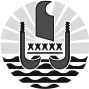 
POLYNéSIE FRANçAISEMinistère
dE L’EDUCATION,
DE LA modernisationde l’administration,en charge du numérique direction generale de l’education
et des enseignementsLe Directeur généralN° 09936 / 2021/ MEA / DGEE / BRH / PRH1PIRAE, le 24 février 2021Copies :MEA		1DGEE/PRH1	1DGEE/DAPE	1Pour la Ministre et par délégationÉric TOURNIER